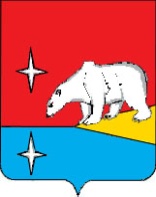 АДМИНИСТРАЦИЯГОРОДСКОГО ОКРУГА ЭГВЕКИНОТПОСТАНОВЛЕНИЕО внесении изменений в Муниципальную программу «Содержание, развитие и ремонт инфраструктуры городского округа Эгвекинот на 2016-2021 годы», утвержденную Постановлением Администрации Иультинского муниципального района от 20 ноября 2015 г. № 131-паВ соответствии с Постановлением Администрации городского округа Эгвекинот от   25 июня 2019 г. № 269-па «Об утверждении Порядка разработки, реализации и оценки эффективности муниципальных программ городского округа Эгвекинот», в целях уточнения отдельных положений муниципального нормативного правового акта городского округа Эгвекинот, Администрация городского округа ЭгвекинотПОСТАНОВЛЯЕТ:Внести в Муниципальную программу «Содержание, развитие и ремонт инфраструктуры городского округа Эгвекинот на 2016-2021 годы», утвержденную Постановлением Администрации Иультинского муниципального района от 20 ноября         2015 г. № 131-па (далее – Муниципальная программа), следующие изменения:В паспорте Муниципальной программы:абзац «Цели Муниципальной программы изложить в следующей редакции:абзац «Задачи Муниципальной программы» изложить в следующей редакции:абзац «Целевые индикаторы (показатели) Муниципальной программы» изложить в следующей редакции: абзац «Объемы финансовых ресурсов Муниципальной программы» изложить в следующей редакции:Раздел II «Основные цели и задачи Муниципальной программы» изложить в следующей редакции:                                  «II. Основные цели и задачи Муниципальной программыРаздел IV «Ресурсное обеспечение Муниципальной программы» изложить в следующей редакции:«IV. Ресурсное обеспечение Муниципальной программыОбщий объем бюджетных ассигнований Муниципальной программы составляет            715 378,0 тыс. рублей, из них:за счет средств окружного бюджета –262 772,2 тыс. рублей, в том числе по годам:2016 год –  963,0 тыс. рублей;2017 год –  117 983,6 тыс. рублей;2018 год – 140 106,2 тыс. рублей;2019 год – 2 428,9 тыс. рублей;2020 год – 1 290,5 тыс. рублей;2021 год – 0,0 тыс. рублей;за счет средств местного бюджета – 452 605,8 тыс. рублей, в том числе по годам:2016 год – 85 106,4 тыс. рублей;2017 год – 114 775,6 тыс. рублей;2018 год – 87 485,2 тыс. рублей;2019 год – 111 857,5 тыс. рублей;2020 год – 53 381,1 тыс. рублей;2021 год – 0,0 тыс. рублей.».Раздел V «Механизм реализации Муниципальной программы» изложить в следующей редакции:V. Механизм реализации Муниципальной программыМуниципальная программа реализуется Управлением промышленной и сельскохозяйственной политики Администрации городского округа Эгвекинот. Механизм реализации Муниципальной программы основан на обеспечении достижения запланированных результатов и величин, установленных в целевых индикаторах, а также выполнения программных мероприятий, направленных для обеспечения населения коммунальными услугами нормативного качества на выполнение поставленных задач в сфере содержания, развития и ремонта инфраструктуры городского округа Эгвекинот.Реализация мероприятий Муниципальной программы осуществляется посредством выполнения работ, оказания услуг для обеспечения муниципальных нужд в соответствии с действующим законодательством Российской Федерации о контрактной системе в сфере закупок.Механизм реализации Муниципальной программы предусматривает разработку и принятие муниципальных нормативных правовых актов, регулирующих осуществление деятельности в сфере жилищно-коммунального хозяйства и энергетики городского округа Эгвекинот, внесение изменений в муниципальные нормативные правовые акты, а также возможность формирования локальных нормативных актов.Раздел VI «Перечень целевых индикаторов и показателей Муниципальной программы» изложить в редакции согласно приложению 1 к настоящему постановлению.Раздел VII «Организация управления и контроль за ходом реализации Муниципальной программы» изложить в следующей редакции:«VII. «Организация управления и контроль за ходом реализации Муниципальной программыТекущее управление и контроль за реализацией Муниципальной программы осуществляет ответственный исполнитель.Ответственный исполнитель Муниципальной программы осуществляет:подготовку изменений в Муниципальной программу;размещение Муниципальной программы на официальном сайте Администрации городского округа Эгвекинот в информационно-телекоммуникационной сети «Интернет»;подготовку и представление в Управление финансов, экономики и имущественных отношений городского округа Эгвекинот отчетной информации о ходе реализации Муниципальной программы в соответствии с Порядком разработки, реализации и оценки эффективности муниципальных программ городского округа Эгвекинот, утвержденным Постановлением Администрации городского округа Эгвекинот от 25 июня 2019 г.               № 269-па:ежеквартально, в срок до 15 числа месяца, следующего за отчетным кварталом, аналитическую информацию о выполнении мероприятий Муниципальной программы по установленной форме;ежегодно, в срок до 10 марта года, следующего за отчетным, информацию о ходе реализации Муниципальной программы по установленной форме с пояснительной запиской.».Приложение «Перечень мероприятий Муниципальной программы «Содержание, развитие и ремонт инфраструктуры городского округа Эгвекинот на 2016-2021 годы» изложить в редакции согласно приложению 2 к настоящему постановлению.Настоящее постановление подлежит обнародованию в местах, определенных Уставом городского округа Эгвекинот, размещению на официальном сайте Администрации городского округа Эгвекинот в информационно-телекоммуникационной сети «Интернет».Настоящее постановление вступает в силу со дня его официального обнародования.Контроль за исполнением настоящего постановления возложить на Управление промышленной и сельскохозяйственной политики Администрации городского округа Эгвекинот (Абакаров А.М.)Глава Администрации                                                                                        Р.В. КоркишкоПриложение 1к постановлению Администрациигородского округа Эгвекинотот 3 апреля 2020 г. № 119 -па«VI. Перечень целевых индикаторов (показателей) Муниципальной программы                                                                                                                                                                                                                                                 ».от  3 апреля 2020 г.  № 119 - па  п. Эгвекинот «Цели Муниципальной программыСохранение и развитие муниципального жилищного фонда городского округа Эгвекинот;создание благоприятных условий для проживания граждан;увеличение площади муниципального жилищного фонда путем ремонта и реконструкции объектов;повышение качества эксплуатационного состояния дорожных покрытий населенных пунктов;совершенствование системы освещения улично-дорожной сети;развитие зеленой среды населенных пунктов городского округа;организация мероприятий по содержанию кладбищ в надлежащем состоянии;обеспечение защиты населения от болезней, общих для человека и животных;улучшение экологической ситуации путем организации бесперебойной утилизации (захоронения) ТБО, обеспечения предоставления услуг по очистке выгребных ям и вывозу жидких бытовых отходов на территории городского округа;содействие реализации Региональной программы «Капитальный ремонт общего имущества в многоквартирных домах, расположенных на территории Чукотского автономного округа на 2014-2043 годы;обеспечение территориального планирования и градостроительного зонирования городского округа Эгвекинот;содействие реализации проектов инициативного бюджетирования в городском округе Эгвекинот.»;«Задачи Муниципальной программыРеконструкция, ремонт объектов муниципальной собственности в соответствии с требованиями государственных стандартов, социальных норм и нормативов;обеспечение проведения работ по модернизации, реконструкции и ремонту инженерно-технических сетей;перевод нежилых помещений в категорию жилых помещений после ремонта и реконструкции объектов муниципального жилищного фонда, покупка квартир у застройщика;обеспечение соответствия эксплуатационного состояния дорожных покрытий установленным требованиям;обеспечение нормативных условий освещения посредством качественного содержания и своевременного ремонта систем освещения улично-дорожной сети;создание зеленых зон и цветочных клумб на территории городского округа;обеспечение проведения мероприятий по приведению кладбищ в состояние, соответствующее установленным требованиям к содержанию мест погребения;снижение численности популяции животных без владельцев (собак) на территории городского округа;обеспечение проведения мероприятий по захоронению и утилизации ТБО;обеспечение предоставления услуг по очистке выгребных ям и вывозу жидких бытовых отходов;обеспечение оплаты взносов на капитальный ремонт общего имущества многоквартирных домов муниципального жилищного фонда;разработка документов территориального планирования и градостроительного зонирования;обеспечение реализации проектов инициативного бюджетирования в городском округе Эгвекинот.»; «Целевые индикаторы         (показатели) Муниципальной программыКоличество отремонтированных объектов муниципального жилищного фонда в соответствии с требованиями государственных стандартов, социальных норм и нормативов;количество отремонтированных инженерно-технических сетей;площадь муниципального жилищного фонда;доля дорожных покрытий, эксплуатационное состояние которых соответствует установленным требованиям;доля объектов улично-дорожной сети, обеспечивающих нормативные условия освещения;доля населенных пунктов с озелененными территориями;доля кладбищ, состояние которых соответствует установленным требованиям к содержанию мест погребения;численность животных без владельцев (собак), в отношении которых проведены мероприятия по лечению, отлову и содержанию;доля проведенных мероприятий от общего количества плановых мероприятий по захоронению и утилизации ТБО;доля предоставленных услуг от общего количества плановых услуг по очистке выгребных ям и вывозу жидких бытовых отходов;доля проведенных мероприятий от общего количества плановых мероприятий по реализации Региональной программы «Капитальный ремонт общего имущества в многоквартирных домах, расположенных на территории Чукотского автономного округа на 2014-2043 годы»;количество разработанных документов территориального планирования и градостроительного зонирования;количество реализованных проектов инициативного бюджетирования.»;«Объемы финансовых ресурсов Муниципальной программыОбщий объем бюджетных ассигнований Муниципальной программы составляет 715 378,0 тыс. рублей, из них:за счёт средств окружного бюджета – 262 772,2 тыс. рублей, в том числе по годам:2016 год –  963,0 тыс. рублей;2017 год –  117 983,6 тыс. рублей;2018 год – 140 106,2 тыс. рублей;2019 год – 2 428,9 тыс. рублей;2020 год – 1 290,5 тыс. рублей;2021 год – 0,0 тыс. рублей;за счет средств местного бюджета – 452 605,8 тыс. рублей, в том числе по годам:2016 год – 85 106,4 тыс. рублей;2017 год – 114 775,6 тыс. рублей;2018 год – 87 485,2 тыс. рублей;2019 год – 111 857,5 тыс. рублей;2020 год – 53 381,1 тыс. рублей;2021 год – 0,0 тыс. рублей.».ЦелиМуниципальной программыЗадачиМуниципальной программыСохранение и развитие муниципального жилищного фонда городского округа Эгвекинот;Реконструкция, ремонт объектов муниципальной собственности в соответствии с требованиями государственных стандартов, социальных норм и нормативов;создание благоприятных условий для проживания граждан;обеспечение проведения работ по модернизации, реконструкции и ремонту инженерно-технических сетей;увеличение площади муниципального жилищного фонда путем ремонта и реконструкции объектов;перевод нежилых помещений в категорию жилых помещений после ремонта и реконструкции объектов муниципального жилищного фонда, покупка квартир у застройщика;повышение качества эксплуатационного состояния дорожных покрытий населенных пунктов;обеспечение соответствия эксплуатационного состояния дорожных покрытий установленным требованиям;совершенствование системы освещения улично-дорожной сети;обеспечение нормативных условий освещения посредством качественного содержания и своевременного ремонта систем освещения улично-дорожной сети;развитие зеленой среды населенных пунктов городского округа;создание зеленых зон и цветочных клумб на территории городского округа;организация мероприятий по содержанию кладбищ в надлежащем состоянии;обеспечение проведения мероприятий по приведению кладбищ в состояние, соответствующее установленным требованиям к содержанию мест погребения;обеспечение защиты населения от болезней, общих для человека и животных;снижение численности популяции животных без владельцев (собак) на территории городского округа;улучшение экологической ситуации путем организация бесперебойной утилизации (захоронения) ТБО, обеспечения предоставления услуг по очистке выгребных ям и вывозу жидких бытовых отходов на территории городского округа;обеспечение проведения мероприятий по захоронению и утилизации ТБО;улучшение экологической ситуации путем организация бесперебойной утилизации (захоронения) ТБО, обеспечения предоставления услуг по очистке выгребных ям и вывозу жидких бытовых отходов на территории городского округа;обеспечение предоставления услуг по очистке выгребных ям и вывозу жидких бытовых отходов;содействие реализации Региональной программы «Капитальный ремонт общего имущества в многоквартирных домах, расположенных на территории Чукотского автономного округа на        2014-2043 годы;обеспечение оплаты взносов на капитальный ремонт общего имущества многоквартирных домов муниципального жилищного фонда;обеспечение территориального планирования и градостроительного зонирования городского округа Эгвекинот;разработка документов территориального планирования и градостроительного зонирования;содействие реализации проектов инициативного бюджетирования в городском округе Эгвекинот.обеспечение реализации проектов инициативного бюджетирования в городском округе Эгвекинот.».№п/пЦельЗадачаЦелевой индикатор(показатель),единица измеренияПланируемый показательЗначенияпоказателя по годамЗначенияпоказателя по годамЗначенияпоказателя по годамЗначенияпоказателя по годамЗначенияпоказателя по годамЗначенияпоказателя по годамСвязь с основным мероприятием муниципальной программы№п/пЦельЗадачаЦелевой индикатор(показатель),единица измеренияПланируемый показатель201620172018201920202021Связь с основным мероприятием муниципальной программы1Сохранение и развитие муниципального жилищного фонда городского округа Эгвекинот Реконструкция, ремонт объектов муниципальной собственности в соответствии с требованиями государственных стандартов, социальных норм и нормативовКоличество отремонтированных объектов муниципального жилищного фонда в соответствии с требованиями государственных стандартов, социальных норм и нормативов(единица)10333100Мероприятия по капитальному ремонту жилищного фонда.Мероприятия по прочему благоустройству2Создание благоприятных условий для проживания гражданОбеспечение проведения работ по модернизации, реконструкции и ремонту  инженерно-технических сетейКоличество отремонтированных инженерно-технических сетей.(метры)450002713,523245300Ремонт, модернизация и реконструкция инженерно-технических сетей3Увеличение площади муниципального жилищного фондапутем ремонта и реконструкции объектовПеревод нежилых помещений в категорию жилых помещений после ремонта и реконструкции объектов муниципального жилищного фонда, покупка квартир у застройщикаПлощадьмуниципального жилищного фонда(кв. метры)2500,00,0829,71065,30,00,00,0Подготовка проектной, проектно-сметной документации в целях реконструкции, модернизации и капитального ремонта объектов капитального строительства.Выполнение ремонта жилых помещений муниципального жилищного фонда, а также реконструкции зданий для перевода нежилых помещений в категорию жилых помещений.Капитальный ремонт жилого дома в с. Рыркайпий по ул. Солнечная,       д. 13.Развитие малоэтажного жилищного строительства4Повышение качества эксплуатационного состояния дорожных покрытий населенных пунктовОбеспечение соответствия эксплуатационного состояния дорожных покрытий установленным требованиямДоля дорожных покрытий, эксплуатационное состояние которых соответствуетустановленным требованиям.(процент)100100100100100100100Мероприятия по содержанию дорог.Ремонт, модернизация и реконструкция автомобильных дорог и инженерных сооружений на них.Ремонт бетонного покрытия, устройство наружного освещения на территории перед зданием аэропорта «Залив Креста»                п. Эгвекинот5Совершенствование системыосвещения улично-дорожной сетиОбеспечение нормативных условий освещения посредством качественного содержания и своевременного ремонта систем освещения улично-дорожной сетиДоля объектов улично-дорожной сети, обеспечивающих нормативные условия освещения.(процент)100100100100100100100Мероприятия по освещению улиц.Ремонт бетонного покрытия, устройство наружного освещения на территории перед зданием аэропорта «Залив Креста»                  п. Эгвекинот6Развитие зеленой среды населенных пунктов городского округаСоздание зеленых зон и цветочных клумб на территории городского округаДоля населенных пунктов с озелененными территориями.(процент)100100100100100100100Мероприятия по озеленению улиц.7Организация мероприятий по содержанию кладбищ в надлежащем состоянииОбеспечение проведения мероприятий по приведению кладбищ в состояние, соответствующее установленным требованиям к содержанию мест погребенияДоля кладбищ,состояние которых соответствует установленным требованиям к содержанию мест погребения.(процент)100100100100100100100Мероприятия по содержанию кладбищ.8Обеспечение защиты населенияот болезней, общих для человека и животныхСнижение численности популяции животных без владельцев (собак) на территории городского округаЧисленностьживотных без владельцев (собак), в отношении которых проведены мероприятия по лечению, отлову и содержанию.(единица)85506070000Проведение мероприятий по предупреждению и ликвидации болезней животных, их лечению, отлову и содержанию животных без владельцев, защите населения от болезней, общих для человека и животных9Улучшение экологической ситуации путем организация бесперебойной утилизации (захоронения) ТБО,обеспечения предоставления услуг по очистке выгребных ям и вывозу жидких бытовых отходов на территории городского округаОбеспечение проведения мероприятий по захоронению и утилизации ТБОДоляпроведенных мероприятий от общего количества плановых мероприятий по захоронению и утилизации ТБО (процент)100100100100100100100Мероприятия по захоронению и утилизации ТБО.Разработка проектно-сметной документации на строительство (реконструкцию) полигонов твердых коммунальных отходов9Улучшение экологической ситуации путем организация бесперебойной утилизации (захоронения) ТБО,обеспечения предоставления услуг по очистке выгребных ям и вывозу жидких бытовых отходов на территории городского округаОбеспечение предоставления услуг по очистке выгребных ям и вывозу жидких бытовых отходовДоляпредоставленных услуг от общего количества плановых услуг по очистке выгребных ям и вывозу жидких бытовых отходов.(процент)100100100100100100100Расходы на оплату услуг по очистке выгребных ям и вывозу жидких бытовых отходов в населенных пунктах10Содействие реализации Региональной программы «Капитальный ремонт общего имущества в многоквартирных домах, расположенных на территории Чукотского автономного округа на 2014-2043 годы»Обеспечение оплаты взносов на капитальный ремонт общего имущества многоквартирных домов муниципального жилищного фондаДоля проведенных мероприятий от общего количества плановых мероприятий по реализации Региональной программы «Капитальный ремонт общего имущества в многоквартирных домах, расположенных на территории Чукотского автономного округа на 2014-2043 годы».(процент)100100100100100100100Взносы на капитальный ремонт общего имущества многоквартирных домов11Обеспечение территориального планирования и градостроительного зонирования городского округа ЭгвекинотРазработка документов территориального планирования и градостроительного зонированияКоличество разработанных документов территориального планирования и градостроительного зонирования.(единица)2000200Обеспечение органов местного самоуправления документами территориального планирования и градостроительного зонирования12Содействие реализации проектов инициативного бюджетирования в городском округе ЭгвекинотОбеспечение реализация проектов инициативного бюджетирования в городском округе ЭгвекинотКоличество реализованных проектов инициативного бюджетирования (единица)5000121Реализация проектов инициативного бюджетирования в городском округе Эгвекинот                             ».Приложение 2к постановлению Администрациигородского округа Эгвекинотот 3 апреля 2020 г. № 119-па«Приложениек Муниципальной программе «Содержание, развитие и ремонт инфраструктуры городского округа Эгвекинот на 2016-2021 годы»ПЕРЕЧЕНЬПЕРЕЧЕНЬПЕРЕЧЕНЬПЕРЕЧЕНЬПЕРЕЧЕНЬПЕРЕЧЕНЬПЕРЕЧЕНЬПЕРЕЧЕНЬМЕРОПРИЯТИЙ МУНИЦИПАЛЬНОЙ ПРОГРАММЫМЕРОПРИЯТИЙ МУНИЦИПАЛЬНОЙ ПРОГРАММЫМЕРОПРИЯТИЙ МУНИЦИПАЛЬНОЙ ПРОГРАММЫМЕРОПРИЯТИЙ МУНИЦИПАЛЬНОЙ ПРОГРАММЫМЕРОПРИЯТИЙ МУНИЦИПАЛЬНОЙ ПРОГРАММЫМЕРОПРИЯТИЙ МУНИЦИПАЛЬНОЙ ПРОГРАММЫМЕРОПРИЯТИЙ МУНИЦИПАЛЬНОЙ ПРОГРАММЫМЕРОПРИЯТИЙ МУНИЦИПАЛЬНОЙ ПРОГРАММЫ«Содержание, развитие и ремонт инфраструктуры городского округа Эгвекинот  на 2016-2021 годы»«Содержание, развитие и ремонт инфраструктуры городского округа Эгвекинот  на 2016-2021 годы»«Содержание, развитие и ремонт инфраструктуры городского округа Эгвекинот  на 2016-2021 годы»«Содержание, развитие и ремонт инфраструктуры городского округа Эгвекинот  на 2016-2021 годы»«Содержание, развитие и ремонт инфраструктуры городского округа Эгвекинот  на 2016-2021 годы»«Содержание, развитие и ремонт инфраструктуры городского округа Эгвекинот  на 2016-2021 годы»«Содержание, развитие и ремонт инфраструктуры городского округа Эгвекинот  на 2016-2021 годы»«Содержание, развитие и ремонт инфраструктуры городского округа Эгвекинот  на 2016-2021 годы»(наименование муниципальной программы)(наименование муниципальной программы)(наименование муниципальной программы)(наименование муниципальной программы)(наименование муниципальной программы)(наименование муниципальной программы)(наименование муниципальной программы)(наименование муниципальной программы)№ п/пНаименование направления, раздела, мероприятияПериод реализации мероприятийОбъем финансовых ресурсов, тыс. рублейОбъем финансовых ресурсов, тыс. рублейОбъем финансовых ресурсов, тыс. рублейОбъем финансовых ресурсов, тыс. рублейСоисполнители, участники№ п/пНаименование направления, раздела, мероприятияПериод реализации мероприятийвсегов том числе средства:в том числе средства:в том числе средства:Соисполнители, участники№ п/пНаименование направления, раздела, мероприятияПериод реализации мероприятийвсегоокружного бюджетаместного бюджетапрочих внебюджетных источниковСоисполнители, участники123456781Мероприятия по капитальному ремонту жилищного фонда2016-202173 743,500,0073 743,500,00Управление промышленной и сельскохозяйственной политики Администрации городского округа Эгвекинот1Мероприятия по капитальному ремонту жилищного фонда201629 305,400,0029 305,400,00Управление промышленной и сельскохозяйственной политики Администрации городского округа Эгвекинот1Мероприятия по капитальному ремонту жилищного фонда201714 303,100,0014 303,100,00Управление промышленной и сельскохозяйственной политики Администрации городского округа Эгвекинот1Мероприятия по капитальному ремонту жилищного фонда20182 925,500,002 925,500,00Управление промышленной и сельскохозяйственной политики Администрации городского округа Эгвекинот1Мероприятия по капитальному ремонту жилищного фонда20199 209,500,009 209,500,00Управление промышленной и сельскохозяйственной политики Администрации городского округа Эгвекинот1Мероприятия по капитальному ремонту жилищного фонда202018 000,000,0018 000,000,00Управление промышленной и сельскохозяйственной политики Администрации городского округа Эгвекинот1Мероприятия по капитальному ремонту жилищного фонда20210,000,000,000,00Управление промышленной и сельскохозяйственной политики Администрации городского округа Эгвекинот2Мероприятия по содержанию дорог2016-202159 931,300,0059 931,300,00Управление промышленной и сельскохозяйственной политики Администрации городского округа Эгвекинот2Мероприятия по содержанию дорог201610 560,100,0010 560,100,00Управление промышленной и сельскохозяйственной политики Администрации городского округа Эгвекинот2Мероприятия по содержанию дорог201710 560,100,0010 560,100,00Управление промышленной и сельскохозяйственной политики Администрации городского округа Эгвекинот2Мероприятия по содержанию дорог201810 570,100,0010 570,100,00Управление промышленной и сельскохозяйственной политики Администрации городского округа Эгвекинот2Мероприятия по содержанию дорог201913 130,000,0013 130,000,00Управление промышленной и сельскохозяйственной политики Администрации городского округа Эгвекинот2Мероприятия по содержанию дорог202015 111,000,0015 111,000,00Управление промышленной и сельскохозяйственной политики Администрации городского округа Эгвекинот2Мероприятия по содержанию дорог20210,000,000,000,00Управление промышленной и сельскохозяйственной политики Администрации городского округа Эгвекинот3Мероприятия по освещению улиц2016-202121 660,800,0021 660,800,00Управление промышленной и сельскохозяйственной политики Администрации городского округа Эгвекинот3Мероприятия по освещению улиц20167 438,100,007 438,100,00Управление промышленной и сельскохозяйственной политики Администрации городского округа Эгвекинот3Мероприятия по освещению улиц20173 388,000,003 388,000,00Управление промышленной и сельскохозяйственной политики Администрации городского округа Эгвекинот3Мероприятия по освещению улиц20183 167,400,003 167,400,00Управление промышленной и сельскохозяйственной политики Администрации городского округа Эгвекинот3Мероприятия по освещению улиц20193 344,200,003 344,200,00Управление промышленной и сельскохозяйственной политики Администрации городского округа Эгвекинот3Мероприятия по освещению улиц20204 323,100,004 323,100,00Управление промышленной и сельскохозяйственной политики Администрации городского округа Эгвекинот3Мероприятия по освещению улиц20210,000,000,000,00Управление промышленной и сельскохозяйственной политики Администрации городского округа Эгвекинот4Мероприятия по озеленению улиц2016-2021315,600,00315,600,00Управление промышленной и сельскохозяйственной политики Администрации городского округа Эгвекинот4Мероприятия по озеленению улиц20160,000,000,000,00Управление промышленной и сельскохозяйственной политики Администрации городского округа Эгвекинот4Мероприятия по озеленению улиц20170,000,000,000,00Управление промышленной и сельскохозяйственной политики Администрации городского округа Эгвекинот4Мероприятия по озеленению улиц20180,000,000,000,00Управление промышленной и сельскохозяйственной политики Администрации городского округа Эгвекинот4Мероприятия по озеленению улиц20190,000,000,000,00Управление промышленной и сельскохозяйственной политики Администрации городского округа Эгвекинот4Мероприятия по озеленению улиц2020315,600,00315,600,00Управление промышленной и сельскохозяйственной политики Администрации городского округа Эгвекинот4Мероприятия по озеленению улиц20210,000,000,000,00Управление промышленной и сельскохозяйственной политики Администрации городского округа Эгвекинот5Мероприятия по содержанию кладбищ2016-20211 410,700,001 410,700,00Управление промышленной и сельскохозяйственной политики Администрации городского округа Эгвекинот5Мероприятия по содержанию кладбищ20160,000,000,000,00Управление промышленной и сельскохозяйственной политики Администрации городского округа Эгвекинот5Мероприятия по содержанию кладбищ20170,000,000,000,00Управление промышленной и сельскохозяйственной политики Администрации городского округа Эгвекинот5Мероприятия по содержанию кладбищ20180,000,000,000,00Управление промышленной и сельскохозяйственной политики Администрации городского округа Эгвекинот5Мероприятия по содержанию кладбищ20190,000,000,000,00Управление промышленной и сельскохозяйственной политики Администрации городского округа Эгвекинот5Мероприятия по содержанию кладбищ20201 410,700,001 410,700,00Управление промышленной и сельскохозяйственной политики Администрации городского округа Эгвекинот5Мероприятия по содержанию кладбищ20210,000,000,000,00Управление промышленной и сельскохозяйственной политики Администрации городского округа Эгвекинот6Мероприятия по прочему благоустройству2016-202162 571,300,0062 571,300,00Управление промышленной и сельскохозяйственной политики Администрации городского округа Эгвекинот6Мероприятия по прочему благоустройству201610 378,700,0010 378,700,00Управление промышленной и сельскохозяйственной политики Администрации городского округа Эгвекинот6Мероприятия по прочему благоустройству201734 519,100,0034 519,100,00Управление промышленной и сельскохозяйственной политики Администрации городского округа Эгвекинот6Мероприятия по прочему благоустройству20185 475,200,005 475,200,00Управление промышленной и сельскохозяйственной политики Администрации городского округа Эгвекинот6Мероприятия по прочему благоустройству20195 775,200,005 775,200,00Управление промышленной и сельскохозяйственной политики Администрации городского округа Эгвекинот6Мероприятия по прочему благоустройству20206 423,100,006 423,100,00Управление промышленной и сельскохозяйственной политики Администрации городского округа Эгвекинот6Мероприятия по прочему благоустройству20210,000,000,000,00Управление промышленной и сельскохозяйственной политики Администрации городского округа Эгвекинот7Мероприятия по захоронению и утилизации ТБО2016-20215 585,100,005 585,100,00Управление промышленной и сельскохозяйственной политики Администрации городского округа Эгвекинот7Мероприятия по захоронению и утилизации ТБО20163 168,400,003 168,400,00Управление промышленной и сельскохозяйственной политики Администрации городского округа Эгвекинот7Мероприятия по захоронению и утилизации ТБО20172 416,700,002 416,700,00Управление промышленной и сельскохозяйственной политики Администрации городского округа Эгвекинот7Мероприятия по захоронению и утилизации ТБО20180,000,000,000,00Управление промышленной и сельскохозяйственной политики Администрации городского округа Эгвекинот7Мероприятия по захоронению и утилизации ТБО20190,000,000,000,00Управление промышленной и сельскохозяйственной политики Администрации городского округа Эгвекинот7Мероприятия по захоронению и утилизации ТБО20200,000,000,000,00Управление промышленной и сельскохозяйственной политики Администрации городского округа Эгвекинот7Мероприятия по захоронению и утилизации ТБО20210,000,000,000,00Управление промышленной и сельскохозяйственной политики Администрации городского округа Эгвекинот8Проведение мероприятий по предупреждению и ликвидации болезней животных, их лечению, отлову и содержанию безнадзорных животных, защите населения от болезней, общих для человека и животных2016-20212 253,502 253,500,000,00Управление промышленной и сельскохозяйственной политики Администрации городского округа Эгвекинот8Проведение мероприятий по предупреждению и ликвидации болезней животных, их лечению, отлову и содержанию безнадзорных животных, защите населения от болезней, общих для человека и животных2016963,00963,000,000,00Управление промышленной и сельскохозяйственной политики Администрации городского округа Эгвекинот8Проведение мероприятий по предупреждению и ликвидации болезней животных, их лечению, отлову и содержанию безнадзорных животных, защите населения от болезней, общих для человека и животных20170,000,000,000,00Управление промышленной и сельскохозяйственной политики Администрации городского округа Эгвекинот8Проведение мероприятий по предупреждению и ликвидации болезней животных, их лечению, отлову и содержанию безнадзорных животных, защите населения от болезней, общих для человека и животных20180,000,000,000,00Управление промышленной и сельскохозяйственной политики Администрации городского округа Эгвекинот8Проведение мероприятий по предупреждению и ликвидации болезней животных, их лечению, отлову и содержанию безнадзорных животных, защите населения от болезней, общих для человека и животных20190,000,000,000,00Управление промышленной и сельскохозяйственной политики Администрации городского округа Эгвекинот8Проведение мероприятий по предупреждению и ликвидации болезней животных, их лечению, отлову и содержанию безнадзорных животных, защите населения от болезней, общих для человека и животных20201 290,501 290,500,000,00Управление промышленной и сельскохозяйственной политики Администрации городского округа Эгвекинот8Проведение мероприятий по предупреждению и ликвидации болезней животных, их лечению, отлову и содержанию безнадзорных животных, защите населения от болезней, общих для человека и животных20210,000,000,000,00Управление промышленной и сельскохозяйственной политики Администрации городского округа Эгвекинот9Ремонт, модернизация и реконструкция автомобильных дорог и инженерных сооружений на них2016-202146 391,500,0046 391,500,00Управление промышленной и сельскохозяйственной политики Администрации городского округа Эгвекинот9Ремонт, модернизация и реконструкция автомобильных дорог и инженерных сооружений на них201618 139,400,0018 139,400,00Управление промышленной и сельскохозяйственной политики Администрации городского округа Эгвекинот9Ремонт, модернизация и реконструкция автомобильных дорог и инженерных сооружений на них201728 222,100,0028 222,100,00Управление промышленной и сельскохозяйственной политики Администрации городского округа Эгвекинот9Ремонт, модернизация и реконструкция автомобильных дорог и инженерных сооружений на них201830,000,0030,000,00Управление промышленной и сельскохозяйственной политики Администрации городского округа Эгвекинот9Ремонт, модернизация и реконструкция автомобильных дорог и инженерных сооружений на них20190,000,000,000,00Управление промышленной и сельскохозяйственной политики Администрации городского округа Эгвекинот9Ремонт, модернизация и реконструкция автомобильных дорог и инженерных сооружений на них20200,000,000,000,00Управление промышленной и сельскохозяйственной политики Администрации городского округа Эгвекинот9Ремонт, модернизация и реконструкция автомобильных дорог и инженерных сооружений на них20210,000,000,000,00Управление промышленной и сельскохозяйственной политики Администрации городского округа Эгвекинот10Ремонт, модернизация и реконструкция инженерно-технических сетей2016-202130 078,300,0030 078,300,00Управление промышленной и сельскохозяйственной политики Администрации городского округа Эгвекинот10Ремонт, модернизация и реконструкция инженерно-технических сетей20160,000,000,000,00Управление промышленной и сельскохозяйственной политики Администрации городского округа Эгвекинот10Ремонт, модернизация и реконструкция инженерно-технических сетей201714 288,400,0014 288,400,00Управление промышленной и сельскохозяйственной политики Администрации городского округа Эгвекинот10Ремонт, модернизация и реконструкция инженерно-технических сетей20189 497,900,009 497,900,00Управление промышленной и сельскохозяйственной политики Администрации городского округа Эгвекинот10Ремонт, модернизация и реконструкция инженерно-технических сетей20196 292,000,006 292,000,00Управление промышленной и сельскохозяйственной политики Администрации городского округа Эгвекинот10Ремонт, модернизация и реконструкция инженерно-технических сетей20200,000,000,000,00Управление промышленной и сельскохозяйственной политики Администрации городского округа Эгвекинот10Ремонт, модернизация и реконструкция инженерно-технических сетей20210,000,000,000,00Управление промышленной и сельскохозяйственной политики Администрации городского округа Эгвекинот11Подготовка проектной, проектно-сметной документации в целях реконструкции, модернизации и капитального ремонта объектов капитального строительства2016-2021680,000,00680,000,00Управление промышленной и сельскохозяйственной политики Администрации городского округа Эгвекинот11Подготовка проектной, проектно-сметной документации в целях реконструкции, модернизации и капитального ремонта объектов капитального строительства2016680,000,00680,000,00Управление промышленной и сельскохозяйственной политики Администрации городского округа Эгвекинот11Подготовка проектной, проектно-сметной документации в целях реконструкции, модернизации и капитального ремонта объектов капитального строительства20170,000,000,000,00Управление промышленной и сельскохозяйственной политики Администрации городского округа Эгвекинот11Подготовка проектной, проектно-сметной документации в целях реконструкции, модернизации и капитального ремонта объектов капитального строительства20180,000,000,000,00Управление промышленной и сельскохозяйственной политики Администрации городского округа Эгвекинот11Подготовка проектной, проектно-сметной документации в целях реконструкции, модернизации и капитального ремонта объектов капитального строительства20190,000,000,000,00Управление промышленной и сельскохозяйственной политики Администрации городского округа Эгвекинот11Подготовка проектной, проектно-сметной документации в целях реконструкции, модернизации и капитального ремонта объектов капитального строительства20200,000,000,000,00Управление промышленной и сельскохозяйственной политики Администрации городского округа Эгвекинот11Подготовка проектной, проектно-сметной документации в целях реконструкции, модернизации и капитального ремонта объектов капитального строительства20210,000,000,000,00Управление промышленной и сельскохозяйственной политики Администрации городского округа Эгвекинот12Взносы на капитальный ремонт общего имущества многоквартирных домов2016-202135 657,200,0035 657,200,00Управление промышленной и сельскохозяйственной политики Администрации городского округа Эгвекинот12Взносы на капитальный ремонт общего имущества многоквартирных домов20165 436,300,005 436,300,00Управление промышленной и сельскохозяйственной политики Администрации городского округа Эгвекинот12Взносы на капитальный ремонт общего имущества многоквартирных домов20176 960,000,006 960,000,00Управление промышленной и сельскохозяйственной политики Администрации городского округа Эгвекинот12Взносы на капитальный ремонт общего имущества многоквартирных домов20187 429,000,007 429,000,00Управление промышленной и сельскохозяйственной политики Администрации городского округа Эгвекинот12Взносы на капитальный ремонт общего имущества многоквартирных домов20198 034,300,008 034,300,00Управление промышленной и сельскохозяйственной политики Администрации городского округа Эгвекинот12Взносы на капитальный ремонт общего имущества многоквартирных домов20207 797,600,007 797,600,00Управление промышленной и сельскохозяйственной политики Администрации городского округа Эгвекинот12Взносы на капитальный ремонт общего имущества многоквартирных домов20210,000,000,000,00Управление промышленной и сельскохозяйственной политики Администрации городского округа Эгвекинот13Капитальный ремонт жилого дома в                       с. Рыркайпий по               ул. Солнечная, д. 132016-202148 018,000,0048 018,000,00Управление промышленной и сельскохозяйственной политики Администрации городского округа Эгвекинот13Капитальный ремонт жилого дома в                       с. Рыркайпий по               ул. Солнечная, д. 1320160,000,000,000,00Управление промышленной и сельскохозяйственной политики Администрации городского округа Эгвекинот13Капитальный ремонт жилого дома в                       с. Рыркайпий по               ул. Солнечная, д. 1320170,000,000,000,00Управление промышленной и сельскохозяйственной политики Администрации городского округа Эгвекинот13Капитальный ремонт жилого дома в                       с. Рыркайпий по               ул. Солнечная, д. 13201833 018,000,0033 018,000,00Управление промышленной и сельскохозяйственной политики Администрации городского округа Эгвекинот13Капитальный ремонт жилого дома в                       с. Рыркайпий по               ул. Солнечная, д. 13201915 000,000,0015 000,000,00Управление промышленной и сельскохозяйственной политики Администрации городского округа Эгвекинот13Капитальный ремонт жилого дома в                       с. Рыркайпий по               ул. Солнечная, д. 1320200,000,000,000,00Управление промышленной и сельскохозяйственной политики Администрации городского округа Эгвекинот13Капитальный ремонт жилого дома в                       с. Рыркайпий по               ул. Солнечная, д. 1320210,000,000,000,00Управление промышленной и сельскохозяйственной политики Администрации городского округа Эгвекинот14Развитие малоэтажного жилищного строительства2016-2021235 919,20235 683,20236,000,00Управление промышленной и сельскохозяйственной политики Администрации городского округа Эгвекинот14Развитие малоэтажного жилищного строительства20160,000,000,000,00Управление промышленной и сельскохозяйственной политики Администрации городского округа Эгвекинот14Развитие малоэтажного жилищного строительства2017118 101,70117 983,60118,100,00Управление промышленной и сельскохозяйственной политики Администрации городского округа Эгвекинот14Развитие малоэтажного жилищного строительства2018117 817,50117 699,60117,900,00Управление промышленной и сельскохозяйственной политики Администрации городского округа Эгвекинот14Развитие малоэтажного жилищного строительства20190,000,000,000,00Управление промышленной и сельскохозяйственной политики Администрации городского округа Эгвекинот14Развитие малоэтажного жилищного строительства20200,000,000,000,00Управление промышленной и сельскохозяйственной политики Администрации городского округа Эгвекинот14Развитие малоэтажного жилищного строительства20210,000,000,000,00Управление промышленной и сельскохозяйственной политики Администрации городского округа Эгвекинот15Разработка проектно-сметной документации на строительство (реконструкцию) полигонов твердых коммунальных отходов2016-20214 294,704 251,6043,100,00Управление промышленной и сельскохозяйственной политики Администрации городского округа Эгвекинот15Разработка проектно-сметной документации на строительство (реконструкцию) полигонов твердых коммунальных отходов20160,000,000,000,00Управление промышленной и сельскохозяйственной политики Администрации городского округа Эгвекинот15Разработка проектно-сметной документации на строительство (реконструкцию) полигонов твердых коммунальных отходов20170,000,000,000,00Управление промышленной и сельскохозяйственной политики Администрации городского округа Эгвекинот15Разработка проектно-сметной документации на строительство (реконструкцию) полигонов твердых коммунальных отходов20184 294,704 251,6043,100,00Управление промышленной и сельскохозяйственной политики Администрации городского округа Эгвекинот15Разработка проектно-сметной документации на строительство (реконструкцию) полигонов твердых коммунальных отходов20190,000,000,000,00Управление промышленной и сельскохозяйственной политики Администрации городского округа Эгвекинот15Разработка проектно-сметной документации на строительство (реконструкцию) полигонов твердых коммунальных отходов20200,000,000,000,00Управление промышленной и сельскохозяйственной политики Администрации городского округа Эгвекинот15Разработка проектно-сметной документации на строительство (реконструкцию) полигонов твердых коммунальных отходов20210,000,000,000,00Управление промышленной и сельскохозяйственной политики Администрации городского округа Эгвекинот16Выполнение ремонта жилых помещений муниципального жилищного фонда, а также реконструкции зданий для перевода нежилых помещений в категорию жилых помещений2016-202118 173,2018 155,0018,200,00Управление промышленной и сельскохозяйственной политики Администрации городского округа Эгвекинот16Выполнение ремонта жилых помещений муниципального жилищного фонда, а также реконструкции зданий для перевода нежилых помещений в категорию жилых помещений20160,000,000,000,00Управление промышленной и сельскохозяйственной политики Администрации городского округа Эгвекинот16Выполнение ремонта жилых помещений муниципального жилищного фонда, а также реконструкции зданий для перевода нежилых помещений в категорию жилых помещений20170,000,000,000,00Управление промышленной и сельскохозяйственной политики Администрации городского округа Эгвекинот16Выполнение ремонта жилых помещений муниципального жилищного фонда, а также реконструкции зданий для перевода нежилых помещений в категорию жилых помещений201818 173,2018 155,0018,200,00Управление промышленной и сельскохозяйственной политики Администрации городского округа Эгвекинот16Выполнение ремонта жилых помещений муниципального жилищного фонда, а также реконструкции зданий для перевода нежилых помещений в категорию жилых помещений20190,000,000,000,00Управление промышленной и сельскохозяйственной политики Администрации городского округа Эгвекинот16Выполнение ремонта жилых помещений муниципального жилищного фонда, а также реконструкции зданий для перевода нежилых помещений в категорию жилых помещений20200,000,000,000,00Управление промышленной и сельскохозяйственной политики Администрации городского округа Эгвекинот16Выполнение ремонта жилых помещений муниципального жилищного фонда, а также реконструкции зданий для перевода нежилых помещений в категорию жилых помещений20210,000,000,000,00Управление промышленной и сельскохозяйственной политики Администрации городского округа Эгвекинот17Расходы на оплату услуг по очистке выгребных ям и вывозу жидких бытовых отходов в населенных пунктах2016-202115 192,900,0015 192,900,00Управление промышленной и сельскохозяйственной политики Администрации городского округа Эгвекинот17Расходы на оплату услуг по очистке выгребных ям и вывозу жидких бытовых отходов в населенных пунктах20160,000,000,000,00Управление промышленной и сельскохозяйственной политики Администрации городского округа Эгвекинот17Расходы на оплату услуг по очистке выгребных ям и вывозу жидких бытовых отходов в населенных пунктах20170,000,000,000,00Управление промышленной и сельскохозяйственной политики Администрации городского округа Эгвекинот17Расходы на оплату услуг по очистке выгребных ям и вывозу жидких бытовых отходов в населенных пунктах201815 192,900,0015 192,900,00Управление промышленной и сельскохозяйственной политики Администрации городского округа Эгвекинот17Расходы на оплату услуг по очистке выгребных ям и вывозу жидких бытовых отходов в населенных пунктах20190,000,000,000,00Управление промышленной и сельскохозяйственной политики Администрации городского округа Эгвекинот17Расходы на оплату услуг по очистке выгребных ям и вывозу жидких бытовых отходов в населенных пунктах20200,000,000,000,00Управление промышленной и сельскохозяйственной политики Администрации городского округа Эгвекинот17Расходы на оплату услуг по очистке выгребных ям и вывозу жидких бытовых отходов в населенных пунктах20210,000,000,000,00Управление промышленной и сельскохозяйственной политики Администрации городского округа Эгвекинот18Ремонт бетонного покрытия, устройство наружного освещения на территории перед зданием аэропорта «Залив Креста»,                 п. Эгвекинот2016-202123 333,900,0023 333,900,00Управление промышленной и сельскохозяйственной политики Администрации городского округа Эгвекинот18Ремонт бетонного покрытия, устройство наружного освещения на территории перед зданием аэропорта «Залив Креста»,                 п. Эгвекинот20160,000,000,000,00Управление промышленной и сельскохозяйственной политики Администрации городского округа Эгвекинот18Ремонт бетонного покрытия, устройство наружного освещения на территории перед зданием аэропорта «Залив Креста»,                 п. Эгвекинот20170,000,000,000,00Управление промышленной и сельскохозяйственной политики Администрации городского округа Эгвекинот18Ремонт бетонного покрытия, устройство наружного освещения на территории перед зданием аэропорта «Залив Креста»,                 п. Эгвекинот20180,000,000,000,00Управление промышленной и сельскохозяйственной политики Администрации городского округа Эгвекинот18Ремонт бетонного покрытия, устройство наружного освещения на территории перед зданием аэропорта «Залив Креста»,                 п. Эгвекинот201923 333,900,0023 333,900,00Управление промышленной и сельскохозяйственной политики Администрации городского округа Эгвекинот18Ремонт бетонного покрытия, устройство наружного освещения на территории перед зданием аэропорта «Залив Креста»,                 п. Эгвекинот20200,000,000,000,00Управление промышленной и сельскохозяйственной политики Администрации городского округа Эгвекинот18Ремонт бетонного покрытия, устройство наружного освещения на территории перед зданием аэропорта «Залив Креста»,                 п. Эгвекинот20210,000,000,000,00Управление промышленной и сельскохозяйственной политики Администрации городского округа Эгвекинот19Ремонт дороги, тротуаров и освещения аллеи от улицы Ленина до объездной дороги в      п. Эгвекинот2016-202127 716,000,0027 716,000,00Управление промышленной и сельскохозяйственной политики Администрации городского округа Эгвекинот19Ремонт дороги, тротуаров и освещения аллеи от улицы Ленина до объездной дороги в      п. Эгвекинот20160,000,000,000,00Управление промышленной и сельскохозяйственной политики Администрации городского округа Эгвекинот19Ремонт дороги, тротуаров и освещения аллеи от улицы Ленина до объездной дороги в      п. Эгвекинот20170,000,000,000,00Управление промышленной и сельскохозяйственной политики Администрации городского округа Эгвекинот19Ремонт дороги, тротуаров и освещения аллеи от улицы Ленина до объездной дороги в      п. Эгвекинот20180,000,000,000,00Управление промышленной и сельскохозяйственной политики Администрации городского округа Эгвекинот19Ремонт дороги, тротуаров и освещения аллеи от улицы Ленина до объездной дороги в      п. Эгвекинот201927 716,000,0027 716,000,00Управление промышленной и сельскохозяйственной политики Администрации городского округа Эгвекинот19Ремонт дороги, тротуаров и освещения аллеи от улицы Ленина до объездной дороги в      п. Эгвекинот20200,000,000,000,00Управление промышленной и сельскохозяйственной политики Администрации городского округа Эгвекинот19Ремонт дороги, тротуаров и освещения аллеи от улицы Ленина до объездной дороги в      п. Эгвекинот20210,000,000,000,00Управление промышленной и сельскохозяйственной политики Администрации городского округа Эгвекинот20Обеспечение органов местного самоуправления документами территориального планирования и градостроительного зонирования2016-20212 117,002 114,802,200,00Управление промышленной и сельскохозяйственной политики Администрации городского округа Эгвекинот20Обеспечение органов местного самоуправления документами территориального планирования и градостроительного зонирования20160,000,000,000,00Управление промышленной и сельскохозяйственной политики Администрации городского округа Эгвекинот20Обеспечение органов местного самоуправления документами территориального планирования и градостроительного зонирования20170,000,000,000,00Управление промышленной и сельскохозяйственной политики Администрации городского округа Эгвекинот20Обеспечение органов местного самоуправления документами территориального планирования и градостроительного зонирования20180,000,000,000,00Управление промышленной и сельскохозяйственной политики Администрации городского округа Эгвекинот20Обеспечение органов местного самоуправления документами территориального планирования и градостроительного зонирования20192 117,002 114,802,200,00Управление промышленной и сельскохозяйственной политики Администрации городского округа Эгвекинот20Обеспечение органов местного самоуправления документами территориального планирования и градостроительного зонирования20200,000,00 0,000,00Управление промышленной и сельскохозяйственной политики Администрации городского округа Эгвекинот20Обеспечение органов местного самоуправления документами территориального планирования и градостроительного зонирования20210,000,000,000,00Управление промышленной и сельскохозяйственной политики Администрации городского округа Эгвекинот21Реализация проектов инициативного бюджетирования в городском округе Эгвекинот2016-2021334,30314,1020,200,00Управление промышленной и сельскохозяйственной политики Администрации городского округа Эгвекинот21Реализация проектов инициативного бюджетирования в городском округе Эгвекинот20160,000,000,000,00Управление промышленной и сельскохозяйственной политики Администрации городского округа Эгвекинот21Реализация проектов инициативного бюджетирования в городском округе Эгвекинот20170,000,000,000,00Управление промышленной и сельскохозяйственной политики Администрации городского округа Эгвекинот21Реализация проектов инициативного бюджетирования в городском округе Эгвекинот20180,000,000,000,00Управление промышленной и сельскохозяйственной политики Администрации городского округа Эгвекинот21Реализация проектов инициативного бюджетирования в городском округе Эгвекинот2019334,30314,1020,200,00Управление промышленной и сельскохозяйственной политики Администрации городского округа Эгвекинот21Реализация проектов инициативного бюджетирования в городском округе Эгвекинот20200,000,000,000,00Управление промышленной и сельскохозяйственной политики Администрации городского округа Эгвекинот21Реализация проектов инициативного бюджетирования в городском округе Эгвекинот20210,000,000,000,00Управление промышленной и сельскохозяйственной политики Администрации городского округа ЭгвекинотВсего по Программе:Всего по Программе:2016-2021715 378,00262 772,20452 605,800,00Всего по Программе:Всего по Программе:201686 069,40963,0085 106,400,00Всего по Программе:Всего по Программе:2017232 759,20117 983,60114 775,600,00Всего по Программе:Всего по Программе:2018227 591,40140 106,2087 485,200,00Всего по Программе:Всего по Программе:2019114 286,402 428,90111 857,500,00Всего по Программе:Всего по Программе:202054 671,601 290,5053 381,100,00Всего по Программе:Всего по Программе:20210,000,000,000,00